№ п/пНаименование товара, работ, услугЕд. изм.Кол-воТехнические, функциональные характеристикиТехнические, функциональные характеристики№ п/пНаименование товара, работ, услугЕд. изм.Кол-воПоказатель (наименование комплектующего, технического параметра и т.п.)Описание, значение1.КАЧ-1.6 Качели-балансир Лошадка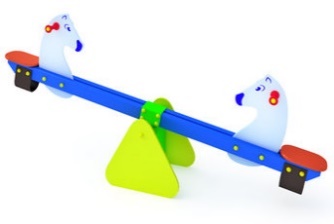 шт.1Длина  (мм)2500 (± 10мм)1.КАЧ-1.6 Качели-балансир Лошадкашт.1Ширина  (мм)450 (± 10мм)1.КАЧ-1.6 Качели-балансир Лошадкашт.1Высота  (мм)400 (± 10мм)1.КАЧ-1.6 Качели-балансир Лошадкашт.1Площадь зоны безопасности, м2Не менее 18,11.КАЧ-1.6 Качели-балансир Лошадкашт.1Применяемые материалы Применяемые материалы 1.КАЧ-1.6 Качели-балансир Лошадкашт.1ОписаниеДетский балансир в виде Лошадки предназначен для самостоятельного качания двух детей возрастом 2-7 лет.1.КАЧ-1.6 Качели-балансир Лошадкашт.1Опорные конструкцияДетский балансир представляет собой качающуюся конструкцию относительно центральной опоры. В качестве опоры применяется профильная труба сечением 50х50х2мм. ГОСТ 13663-86 сваренная в П-образную конструкцию. К раме детского балансира прикреплены декоративные треугольные элементы изготовленные из ФСФ фанеры 15 мм по ГОСТ 3916.1-86.1.КАЧ-1.6 Качели-балансир Лошадкашт.1Качающаяся конструкцияВ свою очередь качающаяся конструкция изготовлена из двух деревянных досок сечением 40х140 мм, на которые крепятся фанерные сидения размером 200х300 мм изготовленные из ФСФ фанеры 21 мм по ГОСТ 3916.1-86 . 1.КАЧ-1.6 Качели-балансир Лошадкашт.1ДекорВ качестве тематических элементов предусмотрены фигуры головы лошадки, выполненная из влагостойкой фанеры ФСФ фанеры 21 мм по ГОСТ 3916.1-86. 1.КАЧ-1.6 Качели-балансир Лошадкашт.1БезопасностьДетский балансир оснащен пластиковыми ручками для поддержки ребенка и демпферными элементами толщиной 12 мм под сидением.1.КАЧ-1.6 Качели-балансир Лошадкашт.1МатериалыВсе металлические детали окрашены полимерными полиэфирными порошковыми красками. Болтовые соединения оцинкованы и оснащены заглушками Все фанерные и деревянные элементы должны быть скруглены и отшлифованы по торцевым срезам для обеспечения безопасности. Деревянные элементы окрашены двухкомпонентными профессиональными красками ярких цветов. Опорные стойки балансира заглубляются в грунт на 500 мм и бетонируются. Размеры лунки 500х500х550 (ДхШхВ) мм.Требования к оборудованиюЭлементы игровых комплексов (сегменты труб, лотки, горки, лазы) выдерживают точечную нагрузку не менее 60 кг/дм2. Все материалы сохраняют свои характеристики в диапазоне температур от -65С до + 65С. Все детали, узлы и модули игрового оборудования обеспечивают максимальную безопасность конструкций, и являться травмобезопасными для детей и взрослых. Детское оборудование не допускает застревания тела, частей тела или одежды. Подвижные и неподвижные элементы оборудования: не образовывают сдавливающих или режущих поверхностей. Используемые материалы должны быть новыми, т.е. ранее не использованными, не бывшими в эксплуатации и не демонтированными с другого объекта.